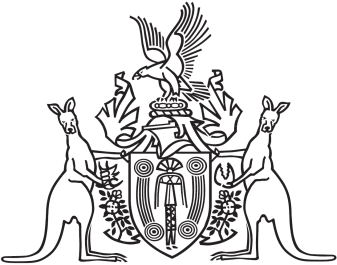 Northern Territory of AustraliaGovernment GazetteISSN-0157-8324No. G11	15 March 2017General informationThe Gazette is published by the Office of the Parliamentary Counsel.The Gazette will be published every Wednesday, with the closing date for notices being the previous Friday at 4.00 pm.Notices not received by the closing time will be held over until the next issue.Notices will not be published unless a Gazette notice request form together with a copy of the signed notice and a clean copy of the notice in Word or PDF is emailed to gazettes@nt.gov.au Notices will be published in the next issue, unless urgent publication is requested.AvailabilityThe Gazette will be available online at 12 Noon on the day of publication at http://www.nt.gov.au/ntg/gazette.shtml  Unauthorised versions of Northern Territory Acts and Subordinate legislation are available online at  https://nt.gov.au/about-government/gazettesNorthern Territory of AustraliaStrehlow Research Centre ActStrehlow Research Centre BoardAppointment of MemberI, Lauren Jane Moss, Minister for Tourism and Culture, under section 14(1)(a) of the Strehlow Research Centre Act, appoint Edward Solomon Rontji to be a member of the Strehlow Research Centre Board for 3 years.Dated 6 March 2017L. J. MossMinister for Tourism and Culture